Министерство образования Кировской области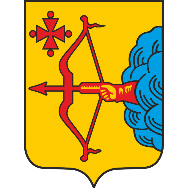 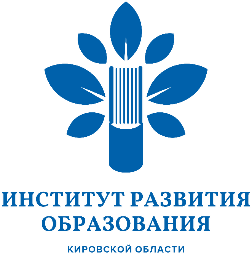 Кировское областное государственное образовательное автономное учреждение дополнительного профессионального образования«Институт развития образования Кировской области»Формирование толерантной среды к лицам с инвалидностью и обучающимся с ОВЗОбластная научно-практическая конференция(Киров, 28 ноября 2019 года)Секция 1 «Социально-психолого-педагогические технологии и методики формирования у сверстников культуры толерантности к детям с инвалидностью и обучающимся с особыми образовательными потребностями»ПРОГРАММАМесто проведения: КОГОБУ «ШИ ОВЗ № 3 г. Кирова», г. Киров, ул. Дзержинского, д. 25, ауд. № 18, 2 этаж.Время проведения: 13-30 ‒ 15.00.Модераторы: Смирнова Светлана Анатольевна, старший преподаватель кафедры специального (коррекционного) и инклюзивного образования                    КОГОАУ ДПО «ИРО Кировской области»,Лопатина Татьяна Владимировна, заместитель директора по УВР КОГОБУ «Школа для обучающихся с ограниченными возможностями здоровья № 13 г. Кирова».13.30-15.00Выступления по теме секции13-30-13-4513-45-14-0014-00-14-1514-15-14-30Роль ПМПК в формировании толерантного отношения к лицам      с ограниченными возможностями здоровья в инклюзивном пространствеБакулина Ирина Владимировна, учитель-дефектолог КОГКУ «Центр психолого-педагогической, медицинской и социальной помощи» г. Кирова13-30-13-4513-45-14-0014-00-14-1514-15-14-30Воспитание толерантного поведения у детей и родителей в Центре ППМС помощи»Войтовская Елена Александровна, учитель-логопед  КОГКУ «Центр психолого-педагогической, медицинской и социальной помощи» г. Кирова13-30-13-4513-45-14-0014-00-14-1514-15-14-30Толерантность – основа работы педагога с детьми с ОВЗНелюбина Ирина Владимировна, КОГОБУ «Школа для обучающихся с ОВЗ г. Кирово-Чепецка»13-30-13-4513-45-14-0014-00-14-1514-15-14-30Создание условий для формирования толерантной среды в образовательной организации посредством тематической неделиКрицкая Нина Васильевна, педагог-организатор КОГОБУ «Школа-интернат для обучающихся с ограниченными возможностями здоровья с. Успенское Слободского района»14-30-14-45Воспитание толерантного отношения у обучающихся с умственной отсталостьюВоробьёва Вера Николаевна, учитель технологии КОГОБУ ШИ ОВЗ с. Залазна Омутнинского района14.40-14.50Создание толерантной среды в образовательном пространстве школыСтарикова Галина Павловна, заместитель директора по УВР КОГОБУ «Средняя школа с углублённым изучением отдельных предметов г. Белой Холуницы»14.50-15.00Подведение итогов работы секции. Принятие резолюции конференции